Куратор за каждый правильный ответ ставит 1 балл:                               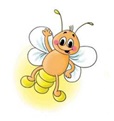 МЕЖДУНАРОДНАЯ  ИНТЕЛЛЕКТУАЛЬНАЯ  ОЛИМПИАДА «СВЕТЛЯЧОК»«Русский язык и литературное чтение»         ____________________________________________________    (ОБРАЗОВАТЕЛЬНОЕ УЧРЕЖДЕНИЕ)Фамилия, имя участникаБаллы 